Poemas de almas limpiasUno es de Teresa de JesúsVivo sin vivir en miSanta Teresa de JesúsVivo sin vivir en mí, 
y de tal manera espero, 
que muero porque no muero.Vivo ya fuera de mí 
después que muero de amor; 
porque vivo en el Señor, 
que me quiso para sí; 
cuando el corazón le di 
puse en él este letrero: 
que muero porque no muero.Esta divina prisión 
del amor con que yo vivo 
ha hecho a Dios mi cautivo, 
y libre mi corazón; 
y causa en mí tal pasión 
ver a Dios mi prisionero, 
que muero porque no muero.¡Ay, qué larga es esta vida! 
¡Qué duros estos destierros, 
esta cárcel, estos hierros 
en que el alma está metida! 
Sólo esperar la salida 
me causa dolor tan fiero, 
que muero porque no muero.¡Ay, qué vida tan amarga 
do no se goza el Señor! 
Porque si es dulce el amor, 
no lo es la esperanza larga. 
Quíteme Dios esta carga, 
más pesada que el acero, 
que muero porque no muero.Sólo con la confianza 
vivo de que he de morir, 
porque muriendo, el vivir 
me asegura mi esperanza. 
Muerte do el vivir se alcanza, 
no te tardes, que te espero, 
que muero porque no muero.
Mira que el amor es fuerte, 
vida, no me seas molesta; 
mira que sólo te resta, 
para ganarte, perderte. 
Venga ya la dulce muerte, 
el morir venga ligero, 
que muero porque no muero.Aquella vida de arriba 
es la vida verdadera; 
hasta que esta vida muera, 
no se goza estando viva. 
Muerte, no me seas esquiva; 
viva muriendo primero, 
que muero porque no muero.Vida, ¿qué puedo yo darle 
a mi Dios, que vive en mí, 
si no es el perderte a ti 
para mejor a Él gozarle? 
Quiero muriendo alcanzarle, 
pues tanto a mi Amado quiero, 
que muero porque no muero.Y tres son San Juan de la cruzEl primero coincide con el arrebato de Teresa, acaso conocido por San Juan. Era el año 1571El mismo título para San de la CruzVivo sin vivir en míy de tal manera espero,que muero porque no muero.En mí yo no vivo ya,y sin Dios vivir no puedo;pues sin él y sin mí quedo,este vivir ¿qué será?Mil muertes se me hará,pues mi misma vida espero,muriendo porque no muero.Esta vida que yo vivoes privación de vivir;y así, es continuo morirhasta que viva contigo.Oye, mi Dios, lo que digo:que esta vida no la quiero,que muero porque no muero.Estando ausente de ti¿qué vida puedo tener,sino muerte padecerla mayor que nunca vi?Lástima tengo de mí,pues de suerte persevero,que muero, porque no muero.El pez que del agua saleaun de alivio no carece,que en la muerte que padeceal fin la muerte le vale.¿Qué muerte habrá que se igualea mi vivir lastimero,pues si más vivo más muero?Cuando me pienso aliviarde verte en el Sacramento,háceme más sentimientoel no te poder gozar;todo es para más penarpor no verte como quiero,y muero porque no muero.Y si me gozo, Señor,con esperanza de verte,en ver que puedo perdertese me dobla mi dolor;viviendo en tanto pavory esperando como espero,muérome porque no muero.¡Sácame de aquesta muertemi Dios, y dame la vida;no me tengas impedidaen este lazo tan fuerte;mira que peno por verte,y mi mal es tan entero,que muero porque no muero.Lloraré mi muerte yay lamentaré mi vida,en tanto que detenidapor mis pecados está.¡Oh mi Dios!, ¿cuándo serácuando yo diga de vero:vivo ya porque no muero?Noche oscura1. En una noche oscura,
con ansias, en amores inflamada,
¡oh dichosa ventura!,
salí sin ser notada
estando ya mi casa sosegada.2. A oscuras y segura,
por la secreta escala, disfrazada,
¡oh dichosa ventura!,
a oscuras y en celada,
estando ya mi casa sosegada.3. En la noche dichosa,
en secreto, que nadie me veía,
ni yo miraba cosa,
sin otra luz y guía
sino la que en el corazón ardía.4. Aquesta me guiaba
más cierto que la luz de mediodía,
adonde me esperaba
quien yo bien me sabía,
en parte donde nadie parecía.5. ¡Oh noche que guiaste!
¡oh noche amable más que el alborada!
¡oh noche que juntaste
Amado con amada,
amada en el Amado transformada!6. En mi pecho florido,
que entero para él solo se guardaba,
allí quedó dormido,
y yo le regalaba,
y el ventalle de cedros aire daba.7. El aire de la almena,
cuando yo sus cabellos esparcía,
con su mano serena
en mi cuello hería
y todos mis sentidos suspendía.8. Quedéme y olvidéme,
el rostro recliné sobre el Amado,
cesó todo y dejéme,
dejando mi cuidado
entre las azucenas olvidado.Oh Llama de amor vivasOh llama de amor vivaque tiernamente hieresde mi alma en el más profundo centro!Pues ya no eres esquivaacaba ya si quieres,¡rompe la tela de este dulce encuentro!¡Oh cauterio suave!¡Oh regalada llaga!¡Oh mano blanda! ¡Oh toque delicadoque a vida eterna sabey toda deuda paga!Matando, muerte en vida has trocado.¡Oh lámparas de fuegoen cuyos resplandoreslas profundas cavernas del sentido,que estaba oscuro y ciego,con estraños primorescalor y luz dan junto a su querido!¡Cuán manso y amorosorecuerdas en mi senodonde secretamente solo moras,y en tu aspirar sabrosode bien y gloria lleno,cuán delicadamente me enamoras!   San Juan de la Cruz, cuyo nombre secular era Juan de Yepes Álvarez y su primera identificación como fraile, Juan de San Matías (Fontiveros, Ávila, España, 24 de junio de 1542 – Úbeda, Jaén, 14 de diciembre de 1591), fue un religioso y poetamístico del renacimiento español. Fue reformador de la Orden de Nuestra Señora del Monte Carmelo y cofundador de la Orden de los Carmelitas Descalzos con santa Teresa de Jesús. Junto con santa Teresa de Jesús, se considera a san Juan de la Cruz la cumbre de la mística experimental cristiana.1​ Poetas de extracción diversa como Rubén Darío, Juan Ramón Jiménez, Paul Valéry y T. S. Eliot consideraron los poemas de Juan de la Cruz no solo como la cumbre de la mística española, sino de la poesía en esta lengua.2​ Desde 1952 es el patrono de los poetas en lengua española.3​ 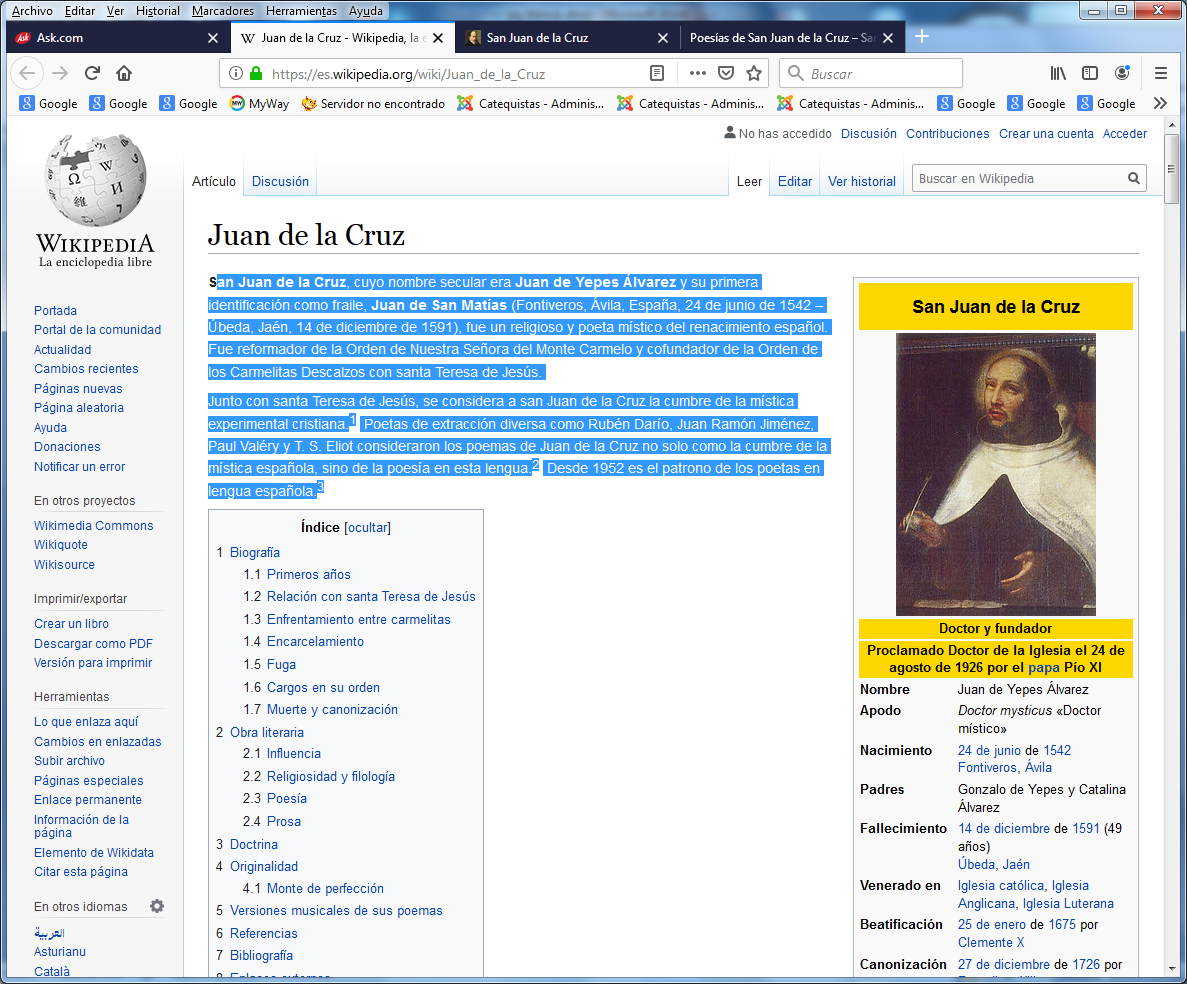 